إل‍حاقاً بال‍معلومات الواردة في الوثيقة 3، يسرني أن أحيل إلى ال‍مؤت‍مر، في ملحق هذه الوثيقة، ترشيح:السيد مصطفى بسي (ال‍مملكة المغربية)ل‍منصب عضو في ل‍جنة لوائح الراديو.الدكتور ح‍مدون إ. توريه
الأمين العامال‍ملحقات: 1ملحـقجنيف، 6 فبراير 2014إلى:	سعادة الدكتور ح‍مدون إ. توريه
	الأمين العام للات‍حاد الدولي للاتصالاتمن:	البعثة الدائمة للمملكة ال‍مغربية، جنيفالسيد الأمين العام للات‍حاد الدولي للاتصالات،ت‍حية طيبة وبعد،تتقدم البعثة الدائمة للمملكة المغربية لدى مكتب الأمم المتحدة بجنيف والمنظمات الدولية الأخرى في سويسرا بتحياتها إلى الاتحاد الدولي للاتصالات وتتشرف بأن تحيطكم علماً بأن حكومة المملكة المغربية قررت أن تقدم ترشيح السيد مصطفى بسي لإعادة انتخابه لمنصب عضو في لجنة لوائح الراديو (RRB) في مؤتمر المندوبين المفوضين لعام 2014، المزمع عقده في بوسان، جمهورية كوريا، من 20 أكتوبر إلى 7 نوفمبر 2014.لقد اكتسب السيد بسي، وهو من مهندسي الدولة المؤهلين في مجال الاتصالات، خبرة قيّمة للغاية من خلال شغل مناصب عالية والاضطلاع بمسؤوليات في مجال الاتصالات وخاصة في إطار الوكالة الوطنية لتقنين المواصلات (ANRT).والسيد بسي هو أيضاً عضو في لجنة لوائح الراديو منذ 2010، وقد شارك بفعالية في مناقشات الاجتماعات الدولية الرئيسية المتعلقة بالاتصالات وساهم في جهود الاتحاد الرامية إلى تعزيز التعاون الدولي في هذا المجال.ونظراً للصفات الشخصية التي يتحلى بها السيد بسي ومهاراته وخبرته المهنية على المستويين الوطني والدولي، فإنه سيكون قادراً على تقديم المساهمات الملائمة التي من شأنها أن تمكن لجنة لوائح الراديو من مواجهة تحديات التطور المستمر لتكنولوجيات المعلومات والاتصالات.وتغتنم البعثة الدائمة للمملكة المغربية هذه الفرصة لكي تجدد للاتحاد الدولي للاتصالات تأكيد أسمى عبارات التقدير والاحترام.(الختم الرسمي للبعثة الدائمة للمملكة ال‍مغربية)مرفق طيه: السيرة الذاتية للمرشح أعلاهالات‍حاد الدولي للاتصالاتPlace des Nations
CH-1211, Genève 20, Suisseالفاكس: 022 733 72 56السيرة الذاتية للسيد مصطفى بسيمرشح لعضوية لجنة لوائح الراديو
عن المنطقة الإفريقية بالاتحاد الدولي للاتصالاتالشهادات والمؤهلاتمهندس الدولة في الاتصالات منذ سنة 19951995-1992:دبلوم مهندس الدولة ( تخصص: شبكات الاتصالات) من المعهد الوطني للبريد والمواصلات بالرباط.1992-1989:دبلوم الدراسات الجامعية والعلمية (المغرب).1989-1988:شهادة الباكالوريا في العلوم الرياضية.2010:تكوين في مجال تدبير المشاريع وفق نموذج Project Management Institute (PMI).2003:تكوين حول نظام التدبير الآلي  للطيف بالمغرب.1997:تكوين حول التدبير التقني للمحطات الأرضية التابعة للخدمات الساتلية.1996:تكوين حول التدبير التقني للمحطات المتنقلة لنظام المراقبة للبث الراديوي بالمغرب.المسار المهني:منذ سنة 2010:عضو في لجنة لوائح الراديو للاتحاد الدولي للاتصالات.منذ سنة 2005:رئيس قسم تدبير طيف الترددات، بالوكالة الوطنية لتقنين المواصلات بالمغرب.من سنة 1998 إلى سنة 2005:رئيس مصلحة التنسيق الدولي، بالوكالة الوطنية لتقنين المواصلات بالمغرب.من سنة 1995 إلى سنة 1998:مكلف بتخطيط الطيف وتعيين الترددات بمديرية الدراسات والتخطيط بالوزارة المكلفة بالمواصلات بالمغرب.الخبرة المهنية في مجال الاتصالات الراديويةمنذ سبتمبر 2013:عضو في اللجنة الوطنية للانتقال من التلفزيون التماثلي إلى التلفزيون الرقمي الأرضي في المغرب.من سنة 2006 إلى سنة 2013:عضو في فريق العمل المسؤول عن إعداد تقرير وتوصيات بشأن الانتقال من التلفزيون التماثلي إلى التلفزيون الرقمي الأرضي في المغرب.سنة 2013:عضو في الفريق المسؤول عن دراسة لإدخال شبكات الجيل الرابع (4G) للمغرب.سنة 2013:مسؤول عن دراسة بخصوص الترددات لإنشاء شبكة GSM-R في المغرب.2009-2007:مكلف بوضع نظام إدارة الجودة فيما يخص إدارة طيف الترددات بالمغرب.2009:متحدث في ورشة عمل تدريبية إقليمية حول موضوع "التوجهات الجديدة في مجال تدبير طيف الترددات"، عقدت في الرباط وشارك في تنظيمها المكتب الإقليمي العربي للاتحاد الدولي للاتصالات واللجنة الوطنية لتقنين المواصلات من أجل البلدان العربية.2009:عضو في لجنة فنية لدراسة إنشاء تلسكوب لا سلكي في المغرب.2006:منسق فريق بالوكالة الوطنية لتقنين المواصلات مكلف بإعداد دراسة حول القيمة الاقتصادية للطيف الترددي بالمغرب.منذ عام 2006:مسؤول عن تنسيق الترددات في الحدود المغربية مع البلدان المجاورة.2006:عضو في لجنة من الخبراء بين الوكالة الوطنية لتقنين المواصلات بالمغرب والوكالة الفرنسية للترددات لإنشاء برنامج تدريب على إدارة الطيف الترددي موجه للبلدان الإفريقية الناطقة باللغة الفرنسية.2009-2006:متحدث بالحلقات الدراسية السنوية بشأن الوظائف المتعلقة بإدارة طيف الترددات التي تنظمها الوكالة الوطنية لتقنين المواصلات بالمغرب والوكالة الفرنسية للترددات لفائدة الدول الإفريقية الناطقة بالفرنسية.2005:عضو في الفريق التابع للجنة الوطنية لتقنين المواصلات المعني بإجراء دراسة حول إدخال الشبكات المتنقلة من الجيل الثالث للمغرب.2003-2002:عضو فريق بالوكالة الوطنية لتقنين المواصلات مكلف بإعداد نظام آلي لتدبير الطيف الترددي بالمغرب.2002 و2011:خبير مكلف من مكتب تنمية الاتصالات بالاتحاد في بلدان إفريقية لإجراء دراسات في مجال تخطيط وإدارة الطيف الترددي.2001:متحدث في المنتدى الذي نظمه الاتحاد الدولي للاتصالات والوكالة الوطنية لتقنين المواصلات بالمغرب بشأن تنظيم الاتصالات بإفريقيا والدول العربية.2001:محاضر بالورشة الدولية حول التقنين وتدبير الطيف المنظمة بالرباط من طرف المركز الإقليمي للعلوم والتقنيات الفضائية التابع للأمم المتحدة.الأنشطة في إطار الاتحاد الدولي للاتصالات:منذ مارس 2013:أعيد انتخابه نائباً لرئيس الفريق العربي الدائم المعني بإدارة الطيف الترددي والأعمال التحضيرية للمؤتمرات العالمية للاتصالات الراديوية.2013-2000:عضو في الوفد المغربي في عدة دورات لمجلس الاتحاد الدولي للاتصالات.2012:عضو في الوفد المغربي إلى المؤتمر العالمي للاتصالات الدولية لعام 2012 (WCIT-12).2007:نائب رئيس الوفد المغربي إلى المؤتمر العالمي للاتصالات الراديوية (WRC-07).2006:نائب رئيس الوفد المغربي إلى المؤتمر الإقليمي للاتصالات الراديوية لعام 2006 (RRC-06) بشأن تخطيط خدمة الإذاعة الرقمية للأرض في نطاقي الترددات MHz 230-174 وMHz 862-470.2005:مندوب المغرب في القمة العالمية لمجتمع المعلومات (WSIS).2002:مندوب المغرب في المؤتمر العالمي لتنمية الاتصالات الذي نظمه الاتحاد.2002:ممثل الفريق العربي في لجنة الصياغة خلال مؤتمر المندوبين المفوضين الذي نظمه الاتحاد في مراكش في 2002.2002-2001:مندوب المغرب في اجتماعات اللجنة الخاصة التابعة لقطاع الاتصالات الراديوية والفريق الاستشاري للاتصالات الراديوية (RAG).2003-2000-1997:مندوب المغرب في المؤتمرات العالمية للاتصالات الراديوية التي نظمها الاتحاد.___________مؤت‍مر ال‍مندوبين ال‍مفوضين (PP-14)
بوسان، 20 أكتوبر - 7 نوفمبر 2014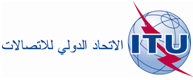 ال‍جلسة العامةالوثيقة 26-A6 فبراير 2014الأصل: بالعربية/بالإنكليزية/بالفرنسيةمذكرة من الأمين العاممذكرة من الأمين العامترشيح ل‍منصب عضو في ل‍جنة لوائح الراديوترشيح ل‍منصب عضو في ل‍جنة لوائح الراديوالاسم الشخصي العائلي:مصطفى بسي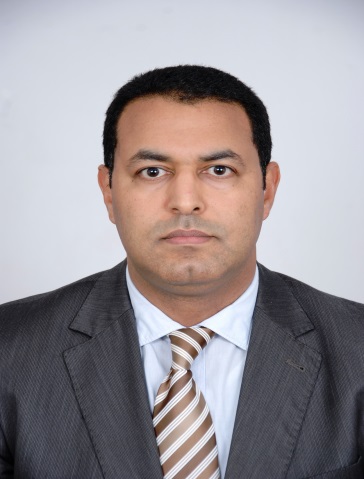 تاريخ ومكان الميلاد:2 يناير 1971 بالقنيطرة (المغرب)الحالة العائلية:متزوج، أب لطفلالجنسية:مغربيةاللغات:العربية، الفرنسية، الإنكليزية